Step 1: Welcome to TeleMessage Email	Subject: Welcome to TeleMessage!Copyright © 2015 {{Account.COMPANY}}
Our address is {{Account.BIZ_ADDRESS}}
 
If you do not wish to receive future email, click here.
(You can also send your request to Customer Care at the street address above.) 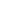 Step 2: Wait 10 DaysStep 3: Intro Email from Mike	Subject: TeleMessage IntroductionStep 4: Wait 21 DaysStep 5: Pro Has Expired Email Subject: Your TeleMessage Free PRO Trial has expiredStep 6: Lead is exited from the program if does not upgrade  reverts to Basic service level.  